Mikroplaster – Naturvårdsverkets redovisning av regeringsuppdrag om källor till mikroplaster och förslag på åtgärder för minskade utsläpp i SverigeRemissinstanserBoverketChalmers Tekniska Högskola ABGöteborgs universitetHavs- och vattenmyndighetenKemikalieinspektionenKonjunkturinstitutetKonsumentverketLantmäterietLunds universitetLänsstyrelsen i Stockholms länLänsstyrelsen i Västra Götalands länSjöfartsverketStatens EnergimyndighetStatens väg- och transportforskningsinstitutStockholms universitet, ACESStockholms universitet, ÖstersjöcentrumSveriges LantbruksuniversitetTrafikverketTransportstyrelsenUpphandlingsmyndighetenUppsala universitetVerket för innovationssystemÖrebro universitetIVL Svenska Miljöinstitutet ABRISE Research Institutes of Sweden ABSwerea – Swedish ResearchAvfall SverigeBil SwedenChemSec, Internationella kemikaliesekretariatetDäck-, fälg- och tillbehörstillverkarnas föreningFöreningen Sveriges varvGreenpeaceGryaabHushållningssällskapens förbundIKEMInovyn Sverige ABI-tech ABKalmar vattenKemisk-tekniska leverantörsförbundetKäppalaförbundetLantbrukarnas RiksförbundMarinvestMiljösäckNaturskyddsföreningenPlastkretsenStiftelsen Håll Sverige RentSvensk däckåtervinning ABSWECOSvensk dagligvaruhandelSvensk HandelSvenskt Vatten ABSvenska FotbollförbundetSveriges kommuner och landstingSveriges KonsumenterSveriges Textil-och Modeföretag (TEKO)Sveriges tvätteriförbund SweboatTeknikföretagenTextilhögskolanViking Line Skandinavien ABVärldsnaturfonden WWFÅtervinningsindustriernaRemissvaren ska ha kommit in till  senast den . Svaren bör lämnas per e-post. Ange diarienummer  och remissinstansens namn i ämnesraden på e-postmeddelandet.I remissen ligger att regeringen vill ha synpunkter på förslagen eller materialet i promemorian. Om remissen är begränsad till en viss del av promemorian, anges detta inom parentes efter remissinstansens namn i remisslistan. En sådan begränsning hindrar givetvis inte att remissinstansen lämnar synpunkter också på övriga delar.Myndigheter under regeringen är skyldiga att svara på remissen. En myndighet avgör dock på eget ansvar om den har några synpunkter att redovisa i ett svar. Om myndigheten inte har några synpunkter, räcker det att svaret ger besked om detta.För andra remissinstanser innebär remissen en inbjudan att lämna synpunkter. Råd om hur remissyttranden utformas finns i Statsrådsberedningens promemoria Svara på remiss – hur och varför (SB PM 2003:2). Den kan laddas ner från Regeringskansliets webbplats www.regeringen.se.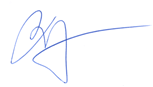 Björn Dufva
Departementsråd